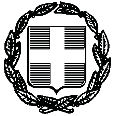 ΥΠΕΥΘΥΝΗ ΔΗΛΩΣΗ(άρθρο 8 Ν.1599/1986)Με ατομική μου ευθύνη και γνωρίζοντας τις κυρώσεις (2), που προβλέπονται από τις διατάξεις της παρ. 6 του άρθρου 22 του Ν. 1599/1986, δηλώνω ότι:Το κατάστημα στεγάζεται σε χώρο οριζόντιας ιδιοκτησίας σε πολυκατοικία που βρίσκεται στον Κορυδαλλό στην οδό …….………………………………… αρ …......., ο κανονισμός της πολυκατοικίας δεν απαγορεύει τη χρήση του χώρου για τη λειτουργία του υπό ίδρυση καταστήματος.Ημερομηνία:	 20………Ο – Η Δηλ.(Υπογραφή)Αναγράφεται ολογράφως και κατόπιν αριθμητικά ως πλήρης εξαψήφιος αριθμός η ημερομηνία γέννησης.«Όποιος εν γνώσει του δηλώνει ψευδή γεγονότα ή αρνείται ή αποκρύπτει τα αληθινά με έγγραφη υπεύθυνη δήλωση του άρθρου 8 τιμωρείται με φυλάκιση τουλάχιστον τριών μηνών. Εάν ο υπαίτιος αυτών των πράξεων σκόπευε να προσπορίσει στον εαυτόν του ή σε άλλον περιουσιακό όφελος βλάπτοντας τρίτον ή σκόπευε να βλάψει άλλον, τιμωρείται με κάθειρξη μέχρι 10 ετών.ΠΡΟΣ:Το ΔΗΜΟ ΚΟΡΥΔΑΛΛΟΥΤο ΔΗΜΟ ΚΟΡΥΔΑΛΛΟΥΤο ΔΗΜΟ ΚΟΡΥΔΑΛΛΟΥΤο ΔΗΜΟ ΚΟΡΥΔΑΛΛΟΥΤο ΔΗΜΟ ΚΟΡΥΔΑΛΛΟΥΤο ΔΗΜΟ ΚΟΡΥΔΑΛΛΟΥΤο ΔΗΜΟ ΚΟΡΥΔΑΛΛΟΥΤο ΔΗΜΟ ΚΟΡΥΔΑΛΛΟΥΤο ΔΗΜΟ ΚΟΡΥΔΑΛΛΟΥΤο ΔΗΜΟ ΚΟΡΥΔΑΛΛΟΥΤο ΔΗΜΟ ΚΟΡΥΔΑΛΛΟΥΤο ΔΗΜΟ ΚΟΡΥΔΑΛΛΟΥΤο ΔΗΜΟ ΚΟΡΥΔΑΛΛΟΥΤο ΔΗΜΟ ΚΟΡΥΔΑΛΛΟΥΟ – Η Όνομα:Επώνυμο:Επώνυμο:Όνομα και Επώνυμο Πατέρα:Όνομα και Επώνυμο Πατέρα:Όνομα και Επώνυμο Πατέρα:Όνομα και Επώνυμο Πατέρα:Όνομα και Επώνυμο Μητέρας:Όνομα και Επώνυμο Μητέρας:Όνομα και Επώνυμο Μητέρας:Όνομα και Επώνυμο Μητέρας:Ημερομηνία γέννησης(1):Ημερομηνία γέννησης(1):Ημερομηνία γέννησης(1):Ημερομηνία γέννησης(1):Τόπος Γέννησης:Τόπος Γέννησης:Τόπος Γέννησης:Τόπος Γέννησης:Αριθμός  Δελτίου Ταυτότητας:Αριθμός  Δελτίου Ταυτότητας:Αριθμός  Δελτίου Ταυτότητας:Αριθμός  Δελτίου Ταυτότητας:Τηλ:Τηλ:Τόπος Κατοικίας:Τόπος Κατοικίας:Οδός:Αριθ:ΤΚ:Τηλ. - Fax:Τηλ. - Fax:Τηλ. - Fax:Εmail:Εmail:Εmail: